Best practice - I     2019-20Title of the Practice:      Promotion of universal values among students.Objectives: To inculcate human universal values in students, in fulfillment of realization of the moto of the institute.Context:  In today’s world, where the majority of the people are pursuing only self-interests relentlessly, the institution recognizes the need to inculcate universal values like the promotion of truth, selflessness, righteousness, etc. Our college is working toward this goal. The practice:  To provide a common code of conduct that can bring in, •	harmonious development of body, mind, and soul and promotion of universal values.•	Cultivate inner calmness “a way to peace”.•	Shed selfishness and learn to help others.•	Practice truthfulness. •	to deal with academic and emotional stress by tapping their inner sources of strength. •	to develop a positive attitude The college has organized the following activities.•	A special lecture on values as perceived by Personality Development and Yoga was held on 15.11.19. •	Programme on the importance of Democratic Institutions and students’ Awareness of a vote, was held on 25.01.19. •	Psychological counseling of girl students in commemoration of Women Empowerment held on 12.10.19.•	A program on the promotion of universal values by World Human Right Day 06.04.19. Evidence of Success:  Students are increasingly taking interest in this practice. They are regularly attending these classes despite their schedule of usual classes. Problems encountered  Resources Required:  No serious problems here encountered, but some of the following difficulties were experienced:a)	Resource persons are reluctant to come to this area, which is about 60Km from the district headquarters.b)	Financial resources need to be strengthened to invite prominent personalities to speak on the subject.	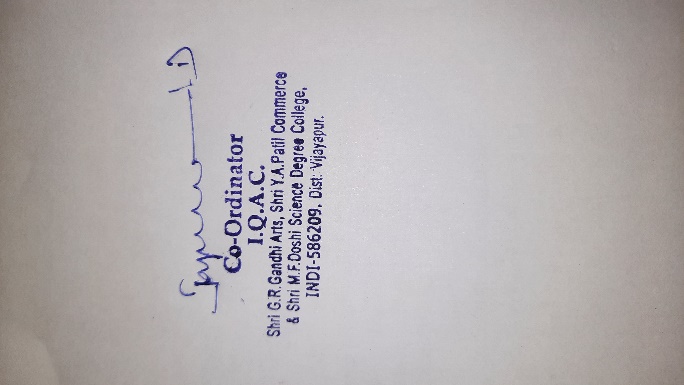 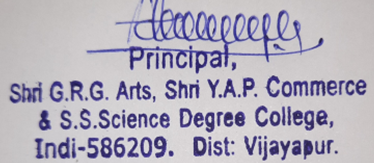 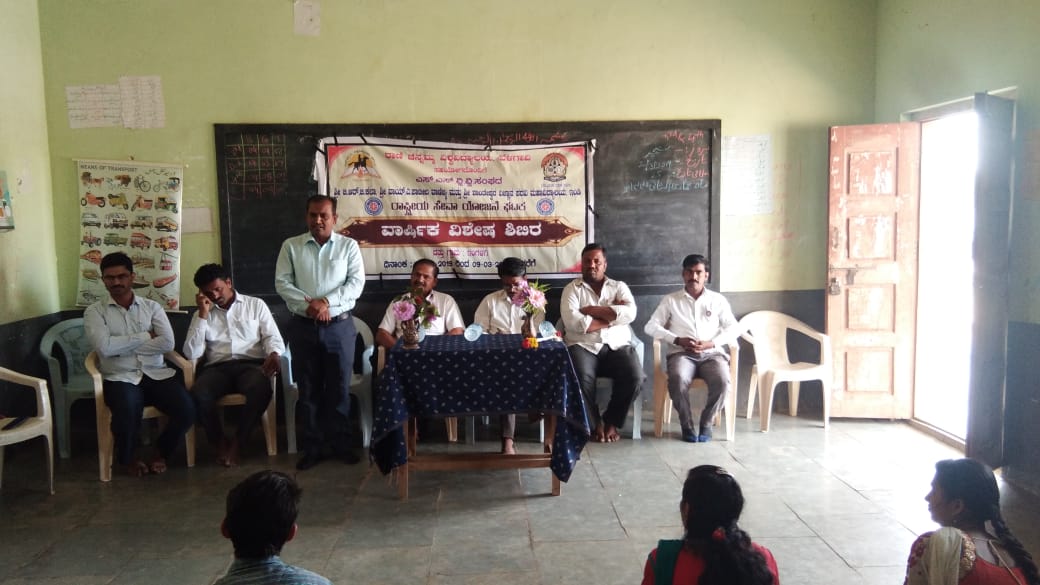 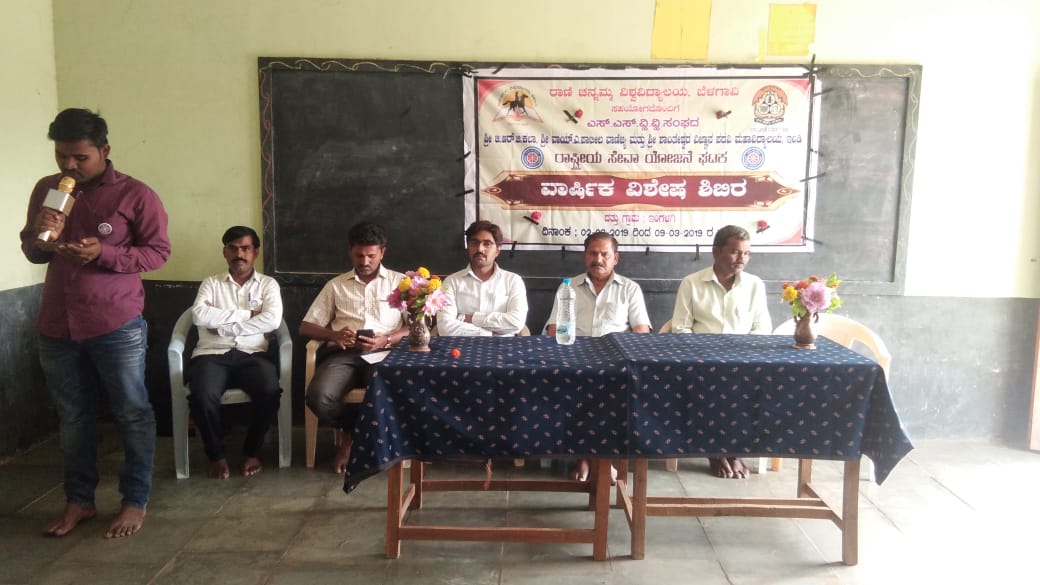 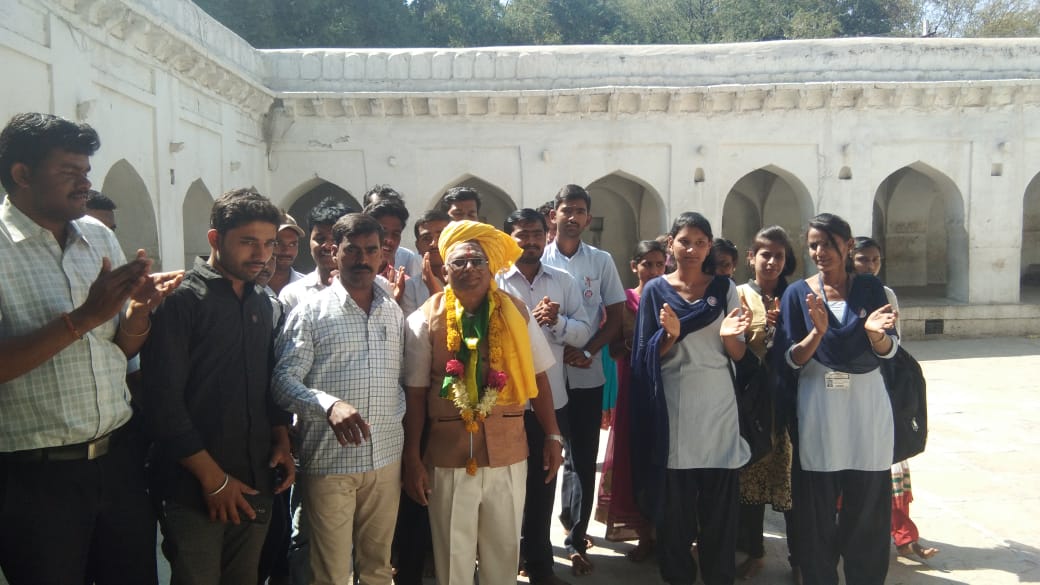 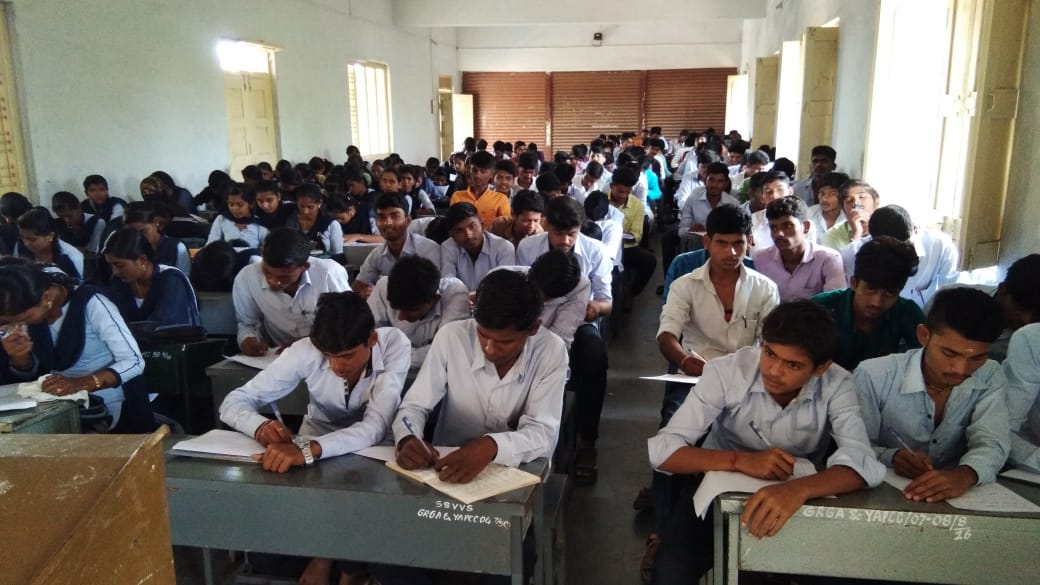 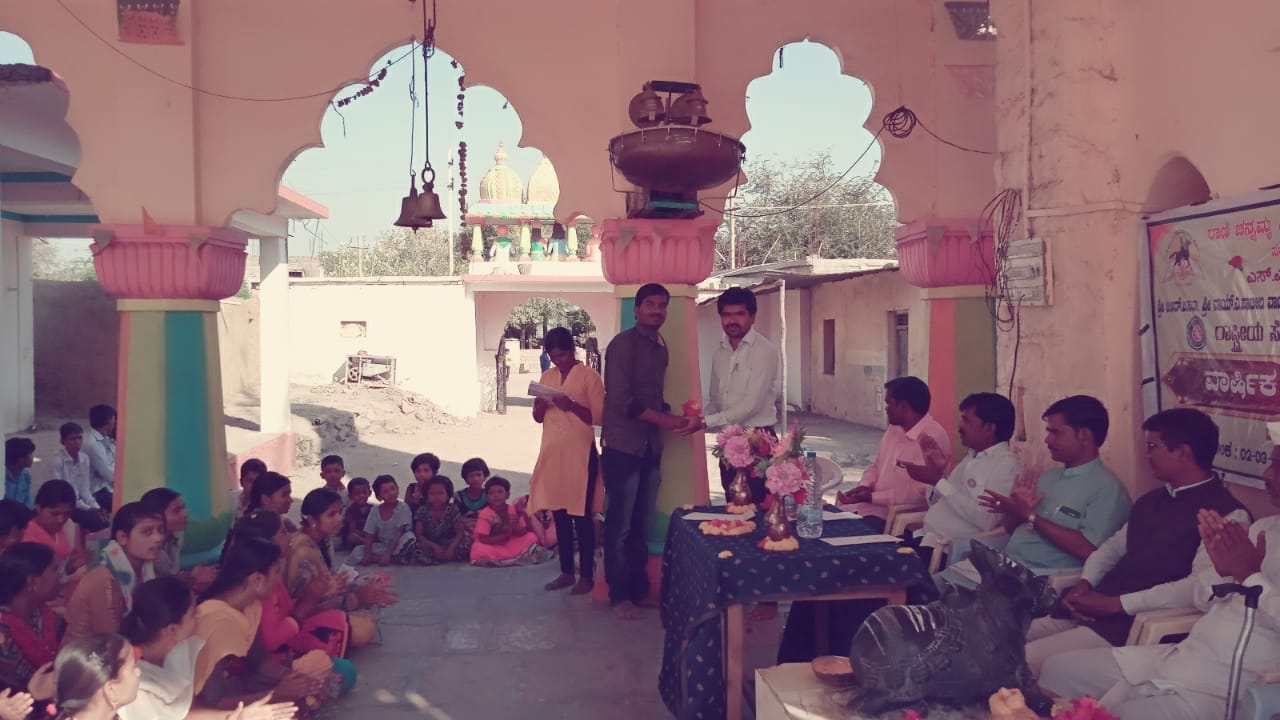 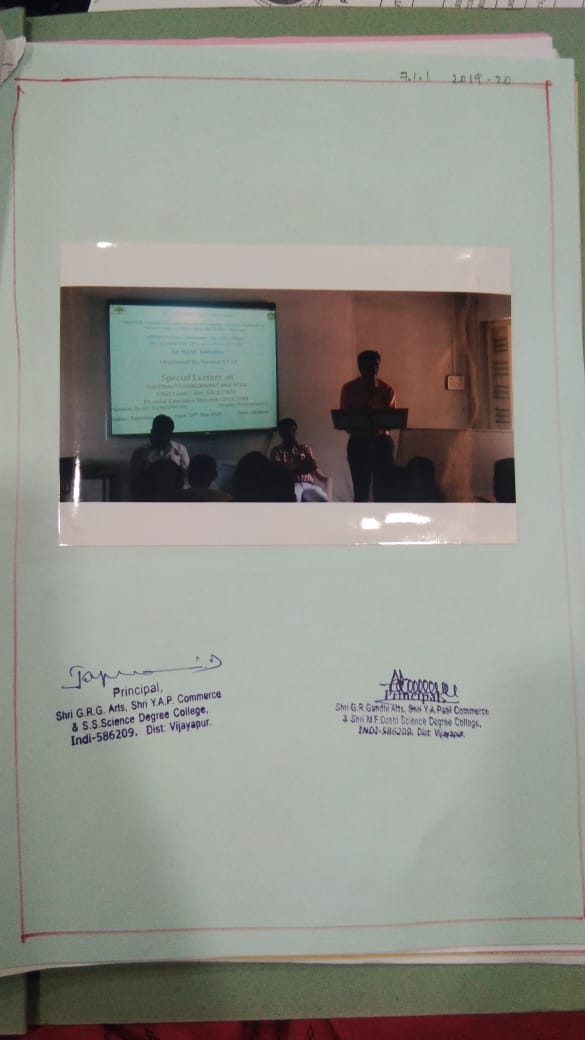 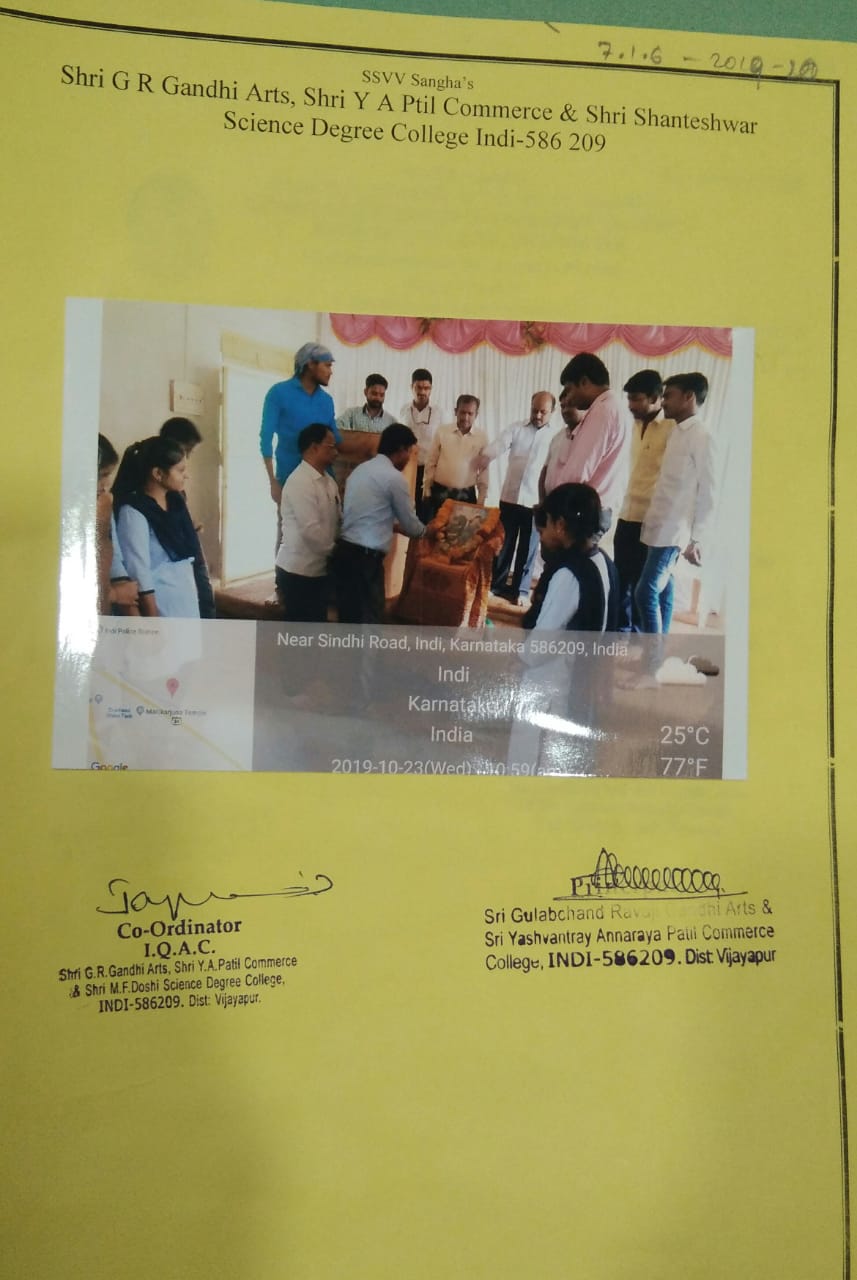 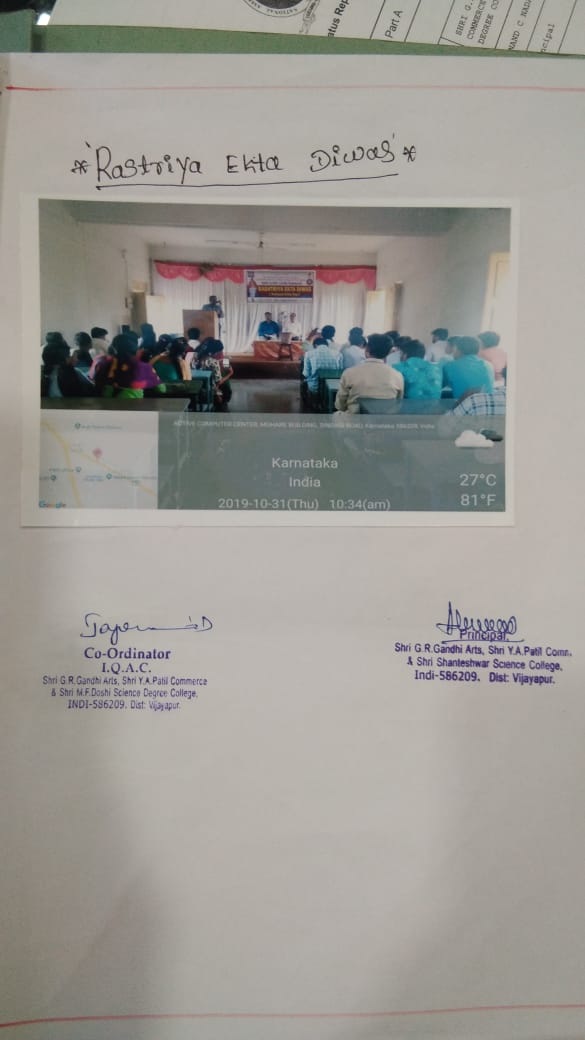 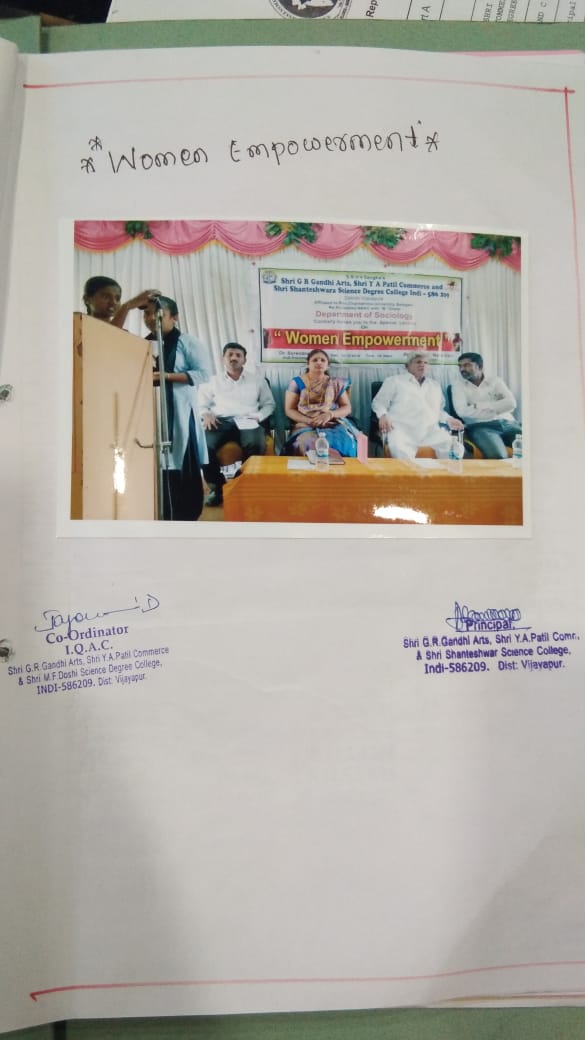 